IDEAL SOIL PROFILE HORIZONS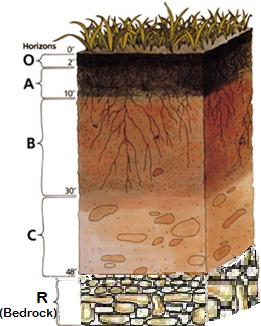 